Name: ____________________________________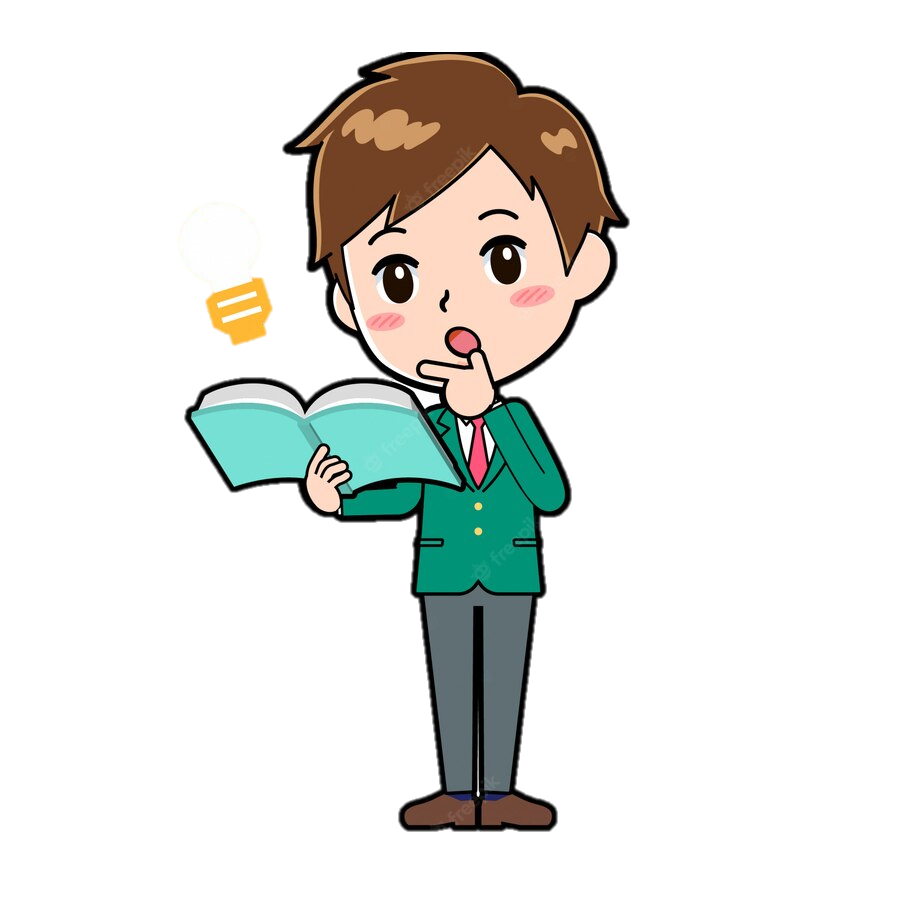 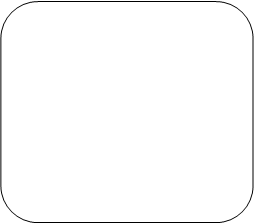 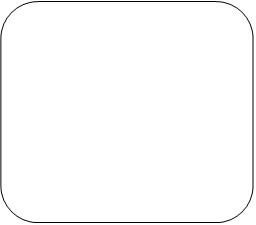 